Lundi 21 février 2022 (12 heures-15 heures CET)Mardi 22 février 2022 (12 heures-15 heures CET)Frédéric SAUVAGE
Président du Groupe GTC-SFPGroupe de travail du Conseil chargé d'élaborer 
le Plan stratégique et le Plan financier pour la période 2024-2027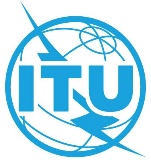 Troisième réunion – 21-22 février 2022Révision 2 du
Document CWG-SFP-3/1-F18 février 2022Original: anglaisPROJET D'ORDRE DU JOURPROJET D'ORDRE DU JOURGroupe de travail du Conseil chargÉ d'Élaborer le Plan stratÉgique 
et le Plan financier pour la pÉriode 2024-2027Groupe de travail du Conseil chargÉ d'Élaborer le Plan stratÉgique 
et le Plan financier pour la pÉriode 2024-20271Remarques liminaires et adoption de l'ordre du jourProjet de programme de gestion du temps en ligne pour la 3ème réunion du GTC-SFPDocument temporaire contenant toutes les contributions reçues pour le projet de l’annexe1, l’annexe2, et le corps du texte principal de la Res.71CWG-SFP-3/1-R2
CWG-SFP-3/DT-1
CWG-SFP-3/DT-22Rapport de la deuxième réunion du Groupe GTC-SFPCWG-SFP-3/23Annexe 1 de la Résolution 71: Projet de Plan stratégique de l'UIT pour la période 2024-2027–	Document d'information/explicatif concernant l'élaboration des contributions du secrétariat au projet de Plan stratégique de l'UIT pour la période 2024-2027–	Projet d'Annexe 1 de la Résolution 71 (Plan stratégique de l'UIT pour la période 2024-2027)–	Contribution de l'Algérie, de l'Égypte, du Koweït, de l'Arabie saoudite et des Émirats arabes unis–	Contribution de la Fédération de Russie–	Contribution de l'Algérie, du Cameroun, de l'Égypte, du Ghana, du Kenya, du Nigéria, de la République sudafricaine et du Zimbabwe–	Contribution de l'Autriche, de la Belgique, de la République tchèque, de la Finlande, de la France, de la Hongrie, de la Lituanie, des Pays-Bas, de la Pologne, du Portugal, de la Roumanie, de la Slovaquie, de la Slovénie, de l'Espagne et de la Suède–	Contribution du Paraguay–	Contribution des États-Unis, du Canada et de l'Australie–	Résumé de la 38ème réunion du GTC-SMSI/ODD–	Document d'information sur le cadre de présentation des résultats du projet de Plan stratégique de l'UIT pour la période 2024-2027–	Document d'information sur la contribution de l'UIT au Programme de développement durable à l'horizon 2030 défini par les Nations Unies et au processus du SMSICWG-SFP-3/3CWG-SFP-3/4CWG-SFP-3/9CWG-SFP-3/10CWG-SFP-3/12CWG-SFP-3/13CWG-SFP-3/14CWG-SFP-3/15CWG-SFP-3/INF/1CWG-SFP-3/INF-2CWG-SFP-3/INF-34Annexe 2 de la Résolution 71: Analyse de la situation–	Projet d'Annexe 2 de la Résolution 71 (Analyse de la situation)–	Contribution de l'Algérie, de l'Égypte, du Koweït, de l'Arabie saoudite et des Émirats arabes unis–	Contribution de la Fédération de Russie–	Contribution de l'Algérie, du Cameroun, de l'Égypte, du Ghana, du Kenya, du Nigéria, de la République sudafricaine et du ZimbabweCWG-SFP-3/5CWG-SFP-3/9CWG-SFP-3/11CWG-SFP-3/125Annexe 3 de la Résolution 71: Glossaire de termes–	Projet d'Annexe 3 de la Résolution 71 (Glossaire de termes)CWG-SFP-3/66Contributions concernant l'examen des propositions des États Membres relatives à la révision du texte de la Résolution 71 (Rév. Dubaï, 2018) de la Conférence de plénipotentiaires–	Projet de corps du texte de la Résolution 71 (Rév. Dubaï, 2018)–	Contribution de l'Algérie, de l'Égypte, du Koweït, de l'Arabie saoudite et des Émirats arabes unisCWG-SFP-3/7CWG-SFP-3/87Prochaine réunion du Groupe GTC-SFP–	Réunion conjointe avec le Groupe de travail du Conseil sur les ressources financières et les ressources humaines (GTC-FHR)8Divers